PENGARUH PEMANFAATAN SARANA MULTI MEDIATERHADAP MINAT DAN PRESTASI BELAJAR SISWAPADA MATA PELAJARAN PPKN KELAS XSMK AL WASHLIYAH 3 MEDANTAHUN AJARAN 2017/2018SKRIPSIOLEH:SITI UNI MAHARANI SIREGARNPM : 131354032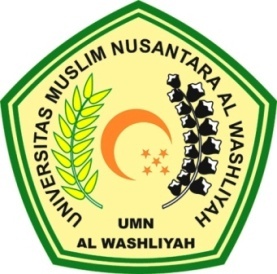 FAKULTAS KEGURUAN DAN ILMU PENDIDIKAN    UNIVERSITAS MUSLIM NUSANTARA AL WASHLIYAH                                                MEDAN                                                                                                                                                          2017